LEGAL NOTICENotice is hereby given that the Board of Supervisors of Chickasaw County, Mississippi will receive and accept sealed bids at the Courthouse in the Office of the Chancery Clerk in the City of Okolona, MS, until the hour of 10:00 A.M. on Monday, December 4, 2023. At which place, date, and time. The Board will open all bids therefore registered and accepted to award contracts in accordance with the laws and statutes of the State of Mississippi to the lowest and best responsible bidder who complies with all the requirements of law for furnishing the following services, supplies, materials and other bid items to the County of Chickasaw at its Central Facility and/or each Sheriffs Office, Tax AssessorCollector's office and such advertisement and solicitation hereof shall cover a period not to exceed twelve (12) months , unless otherwise hereinafter stated, or until such time as new bids submitted in compliance with law. This legal notice shall contain:SUBMIT YOUR BID(S) ON AGENCY LEITERHEAD OR FORM IN SEALED ENVELOPESBIDS FOR EACH ITEM MUST BE SUBMITTED IN SEPARATE ENVELOPESENVELOPES CONTANING BIDS SHOULD BE MARKED PLAINLY IN LOWER LEFT CORNERALL BIDS MUST HAVE FEDERAL TAX IDENTIFICATION NUMBER OR SOCIAL SECURITY NUMBERALL BIDS MUST BE SIGNEDHauling gravel- to any location in Chickasaw County; pea or wash gravel.Hauled by yard mile and by ton mile; stockpiled and/or spread on the road.Hauling clay gravel -_to any location in Chickasaw County. Hauled by yard mile and by ton mile; stockpiled and/or spread on the road.Hauling rip rap — all sizes per ton mile to any location in the County.Hauling crushed limestone - to any location in Chickasaw County. Hauled by yard mile and by ton mile.Hauling topping/fill dirt —to any location in Chickasaw County. Hauled by yard mile and by ton mile.Gravel — must be clean — wash, pea, or clay gravel, per yard and per ton FOBRip Rap — all sizesCrushed stone - #7, #56, #89, #57, #67, crusher run — per ton loaded on county trucks or agents or the County.Culverts — plastic — all sizes with connecting bands10.Grader blades- 6' and 7' with and without bolts11.Readv mix asphalt — hot mix and cold mix12.Liquid Asphalt — CRS-213.FlY Ash14.HauIing FIV Ash — to any location in the County per ton mile15. Soil Cement16.Herbicides — Round up or generic — per gallonTarget or generic — per gallonHardball or generic — per gallonMethod or generic - per gallonTHIS CONTRACT MAY BE TERMINATED AT ANY TIME BY EITHER PARTY BY GIVING A THIRTY (30) DAY WRITTEN NOTICE.Sealed bids should be filed with the Clerk of the Board of Supervisors on or before the time above stated. All bidders shall fully comply with the laws and statutes of the State of Mississippi pertaining to the filing of bids to political subdivision, and particular attention is hereby called to each bidder to the special requirements of Section 27-17-332, Mississippi Code of 1972 ( Annotated) Law 1978, CH 498, SEC 1 and the inclusion of the privilege tax number , identification number , or social security number , and that each bidder selling or renting road building machinery, road building and bridge machines, metal road and bridge materials, concrete, cement, asphalt, and other similar paving materials, shall furnish evidence of payment and issuance of the privilege tax license permit thereto.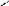 BIDS SHALL BE SUBMITTED SEPERATELY ON EACH ITEM AS ADVERTISEDON THE BIDS FORMS FURNISHED BY THE COMMISSION OF BUDGET AND ACCOUNTING. THE BOARD RESERVES THE RIGHT TO REJECT ANY AND ALL BIDS AND THE RIGHT TO WAIVE INFORMALITIES.Done by order of the Board of Supervisors, on the 25 day of October 2023.		Chickasaw County Board of Supervisors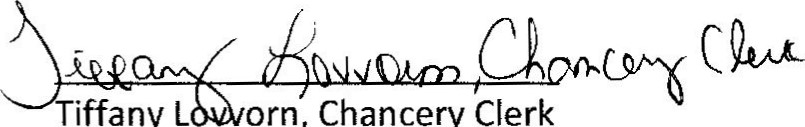 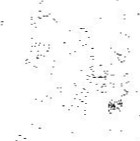 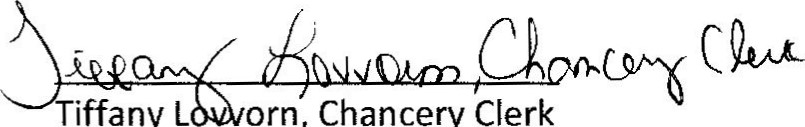 